Send this application form with a one page CV as a Word document to WHNWESTSWALES@outlook.com with a copy to Lucienne Boyce at lucienne@lucienneboyce.com. There is no deadline for this bursary.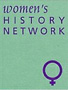 West of England and South Wales Women’s History NetworkGrant of £500 for Research into Ethnic Minority Women’s History Name:  Address:Email Address:Is this research being undertaken individually or with others? If with others, please provide their details: Please provide a 500 word summary of your proposed research project:What is the expected outcome of the research project? (eg publication, conference, exhibition etc):Please provide a description and details of the expected outcome (eg details of publisher if you have a publishing contract; if you intend to self-publish how you propose to do so (please note the grant does not cover publishing costs); event; exhibition; etc):What do you need the grant for? What will you spend it on? Please provide a budget.  